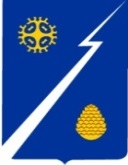 Ханты-Мансийский автономный округ-Югра(Тюменская область)Нижневартовский районГородское поселение ИзлучинскСОВЕТ ДЕПУТАТОВРЕШЕНИЕпгт. ИзлучинскВ соответствии с Федеральными законами от 21.12.2001 № 178-ФЗ                 «О приватизации государственного и муниципального имущества»,                        от 06.10.2003 № 131-ФЗ «Об общих принципах организации местного самоуправления в Российской Федерации», решением Совета депутатов городского поселения Излучинск  от 29.04.2019 № 59 «Об утверждении Положения о порядке управления и распоряжения имуществом, находящимся                 в собственности муниципального образования городское поселение Излучинск»: 1. Утвердить прогнозный план приватизации муниципального имущества городского поселения Излучинск на 2021 год согласно приложению.2. Настоящее решение подлежит опубликованию (обнародованию)        на официальном сайте органов местного самоуправления городского поселения Излучинск. 3. Настоящее решение вступает в силу после его официального опубликования (обнародования). 4. Контроль за выполнением решения возложить на постоянную                  комиссию по бюджету, налогам и социально-экономическому развитию поселения Совета депутатов городского поселения Излучинск (Н.П. Сорокина). Глава поселения								          И.В. ЗаводскаяПриложение к решениюСовета депутатов городскогопоселения Излучинск от 11.02.2021 № 165Прогнозный план приватизации муниципального имущества городского поселения Излучинск на 2021 годПриватизации подлежит муниципальное имущество городского поселения Излучинск:от 11.02.2021 № 165Об утверждении прогнозного плана              приватизации муниципального имущества городского поселения Излучинск                         на 2021 год  №п/пНаименованиеобъектаприватизацииМестонахождениеобъектаНазначениеПредполагаемые сроки приватизации1.Нежилое помещение (гараж), пом. 1006, общей площадью 21,6 кв. мХанты-Мансийский автономный                    округ – Югра, Нижневартовский район, пгт. Излучинск,           ул. Пионерная, д. 4Нежилое помещениеI-IV квартал2.Нежилое помещение (гараж), пом. 1007, общей площадью 43,6 кв. мХанты-Мансийский автономный                      округ – Югра, Нижневартовский район,пгт. Излучинск,               ул. Пионерная, д. 4Нежилое помещениеI-IV квартал3.АвтомобильТОЙОТА ЛЭНД КРУИЗЕР, 2000 года выпуска, цвет кузова черный, идентификационный номер (VIN) JT111WJA0005005154 гос.рег.знак В002ОУ 86   Ханты-Мансийский автономный округ – Югра, Нижневартовский район,пгт. ИзлучинскТранспортI-IV квартал